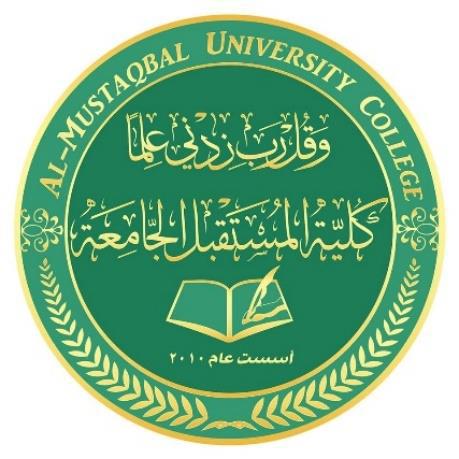 Ministry of Higher Education and Scientific Research Al-Mustaqbal University CollegeDepartment of Chemical Engineering and petroleum IndustrialsProperties of crude oil2nd StageLecturer: Dr. Duaa Alwarid 2020-2021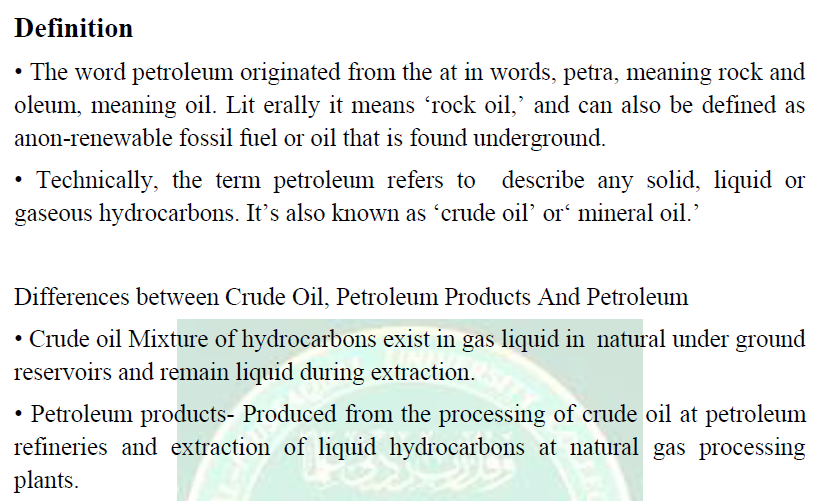 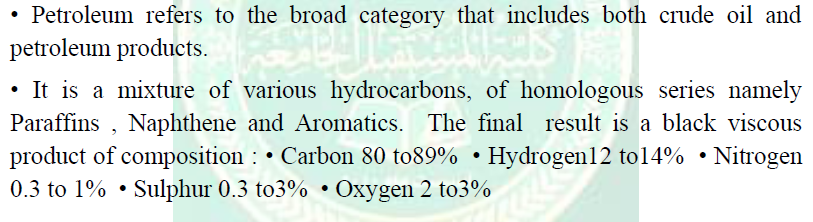 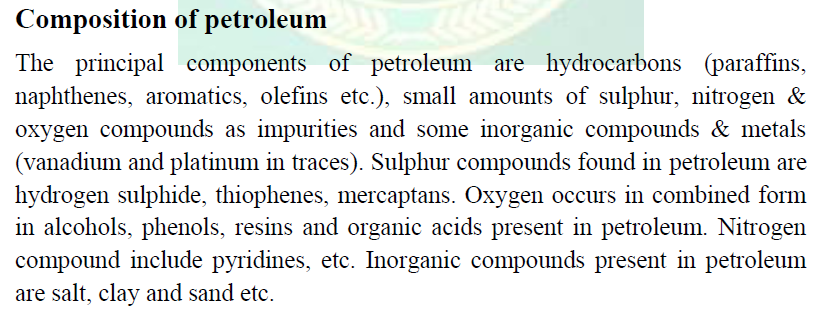 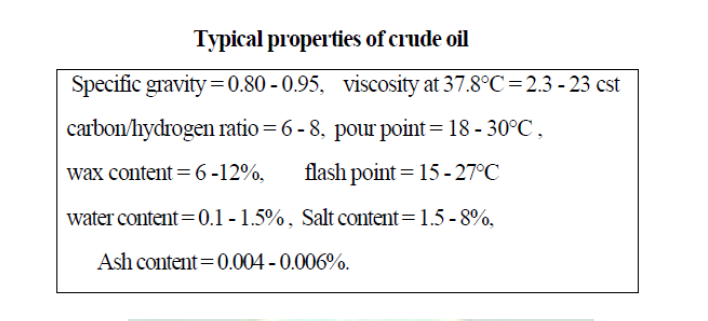 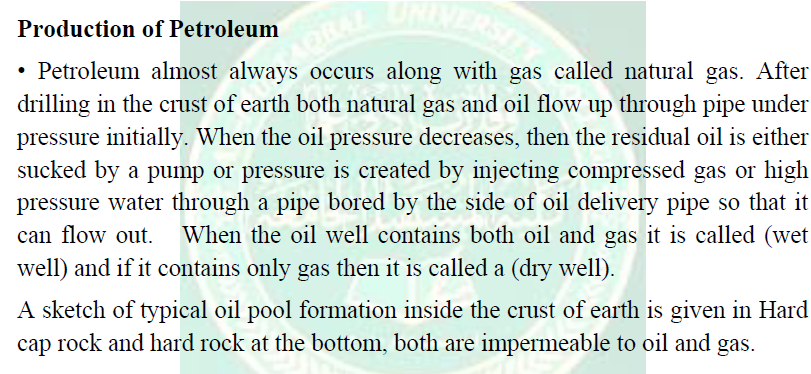 Typical oil pool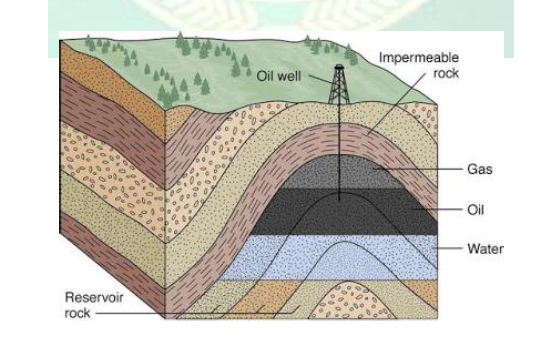 